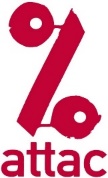 Stellenausschreibung Co-Sekretär (Beschäftigungsgrad 20 %)ProfilAttac Mitglied oder Sympathisant/in, gut vernetzt in linken Sozialen Bewegungen und Verbändensprachgewandt und textstark, erfahren in der MedienarbeitBeherrschung der Sprachen Deutsch und FranzösischTeamfähig, sozial kompetent, flexibelGute IT-KenntnisseAufgaben1) Vereinsarbeit und KommunikationKoordination der Publikation Attac-PublikationenPflege und Aktualisierung der Internetseite sowie aktive sozial Media ArbeitKoordination der im Rahmen der Vereinsarbeit anfallenden administrativen Aufgaben (Sitzungen leiten, Protokolle schreiben)Koordination mit Nadia Magnin, westschweizer Co-Sekretärin2) Kontaktpflege und ÖffentlichkeitsarbeitAttac Schweiz in den Medien und bei den verschiedenen Organisationen repräsentierenInformationen und Anfragen europäischer Attac Gruppen und anderer befreundeter internationaler Organisation entgegennehmen und bearbeiten3) Politische ArbeitOrganisierung: Für die Zukunft von Attac ist es entscheidend, dass es gelingt neue Aktivistinnen und Aktivisten zu gewinnenGemeinsam mit der nationalen Koordination die Positionen und Aktionen von Attac entwickeln und festlegenKonzeption und Organisation von KampagnenAktuelle Themen, die für Attac von Interesse sein könnten, verfolgen, Argumente vorbereiten und Vorschläge erarbeiten.Bewerbungen an: secretariat@attac.ch Einreicheschluss ist der 15.04.2020, die Bewerbungsgespräche finden im April 2020 statt, die Anstellung ab Mai 2020 oder nach Vereinbarung möglich